Georgian Bay Hunters and Anglers Inc.    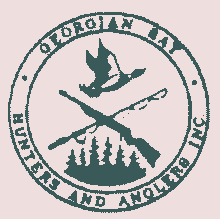 I GIVE MY PLEDGE AS A CANADIAN TO SAVE AND FAITHFULLY DEFEND FROM WASTE, THE NATURAL, RESOURCES OF MY COUNTRY, ITS SOILS AND MINERALS, ITS AIR, WATERS, FORESTS AND WILDLIFE.MIDLAND --- ONTARIOJune 2016Ted Duncan the Vice President of the Friends of Copland’s Forest organization and is a member of the Orillia fishing Game Club attended last month’s dinner meeting. His presentation was to discuss the usage of Copeland’s Forest. This is a large piece of property located in the Horseshoe Valley area that was donated from the Copeland family many years ago to the MNR for the usage of many outdoor enthusiasts to use, maintain and appreciate. Since the MNR has taken on ownership a Board of Directors was developed, it is made up of all the groups of enthusiasts using the property, such as hikers, mountain bikers, skiers to hunting and fishing. This was developed so that all groups would have a Memorandum of Understanding agreement (MOU) and all groups would have a vested interest and equal opportunity of input to the organization and maintenance of the Copeland’s Forests in the act of conservation. They currently have over 120 members belonging to the Copeland Forest Friends Association. They are incorporated and insured. They have two main committees; Trails and Ecology/Sustainability, but Ted was hoping that a third could be added soon pertaining to anglers and hunters. They would like to do outreach programs to help educate and restore conservation, stop erosion and keep the future of the forest health for all to use.   As we are generally interested in fishing, hunting and conservation, Ted came to canvass for our club to join in on conservation projects and development of memberships. More information on conservation programs will be published as they come to in. For more information on the Copeland Forests and becoming members go to www.copelandfriends.ca as well they can be found on Facebook. This is the only place like it in Ontario and it is truly “Unique!”    TROPHYS AND AWARDS A reminder to anglers who will have an entry for The Sportsman’s Memorial Dinner, please forward the information such as length, girth, weight and a picture (which will be returned) to Calvin King @ 1-705-526-9802, or cktaxidermy@gmail.com.   AUTHORIZATION TO TRANSPORT LICENCE (ATT)As most members know your ATT is now attached to your PAL. So you no longer have to apply for a separate licence to transport your restricted firearm to and from the range. As a club GBHA we are still required to keep a record of members with ATT’S and report to the CFO if any member with an ATT leaves the club membership. So the GBHA’s must update our records. We would need the following information of which will be kept STRICTLY CONFIDENTAL; NAME, ADDRESS, PHONE NUMBER, PAL NUMBER, EXPIORY DATE, THIS IS MANITORY FOR ALL MEMBERS ONLY WITH ATT’S. MEMBERS THAT DO NOT COMPLY WILL BE SUBJECT TO MEMBERSHIP REVUE BY THE EXCECUTIVE. Please forward your information to Ken Sweet @ k.sweet@sympatico.ca or Mail to: Ken Sweet, 294 Manly St, Midland, On L4R3C8We thank you for your cooperation.  OFAH Conservation Lottery Tickets May 27/16OFAH Lottery Tickets were assigned to all members and each member is responsible for their return. This lottery is a huge fundraiser for the OFAH and each club selling the tickets, sale report will be announced in June. Prizes for the draw can be checked out at www.ofah.org/lottery. GBHA had a contest for the selling of the most amounts of tickets! Mike Roughley is the winner and will receive two dinner tickets for the annual August 17/16 Steak BBQ and Corn Roast, thanks Mike for selling 9 books of tickets! As well GBHA Club would like to thank everyone for chipping in and selling their tickets and we would especially like to thank Al Mclean for taking on this task as the Lottery Chairman. Al has graciously offered to stay on as the chairman for another year but he is looking for another member to step up and assist him next year and take over the chairman’s position in the year to follow. Please contact Al Maclean at 705-739-1388, va3alg@gmail.com or email the club @ gbhaclub@yahoo.ca .GBHA Youth Club 2016 Youth ExpoGBHA Youth Club will be hosting their Annual Youth Expo Day. This is an open event and will be held on Saturday June 11 2016 at our Clubhouse. This is now a sold out event! The Birds Of Prey will be on hand for a presentation at lunch time and is free for all members to come out and take in this presentation and join in the BBQ. Please contact Michelle or Kevin Vardy gbgetoutdoors@gmail.com or call 1-705-686-7593. The outdoor gun range and archery range will be closed on Friday June 11/16 from 1:00 pm and re-open Sunday June 13/16 am, sorry for any inconvenience this may cause.June General Membership Dinner MeetingOn Wed June 15/16 GBHA Club will be hosting our monthly dinner meeting. A delicious Roast Chicken Dinner with all the fixings will be prepared by Chef Claude and his crew. We hope to see you all there to join in another fine meal. This month we will be having a Guest Speaker for a different type! Brock Godfrey of the Canadian Anti-Fraud Centre (CAFC, www.antifraudcentre.ca) will be giving a presentation on fraud. The CAFA’s primary goals are prevention through education and awareness. Disruption of criminal activities, dissemination of intelligence, support to law enforcement and strengthening partnerships between the private and public sectors with the aim of maintaining Canada’s strong economic integrity. Topics will be discussed around issues we all deal with every day, cyber fraud, identity fraud, on-line auction and shopping scams, con jobs, etc. This will be an informative presentation for all! Please don’t forget guests are always welcomed. Doors will be open by 5:00 pm and dinner will begin serving at 6:30 pm. Volunteers will be needed in the kitchen. Cash Sales Only! GBHA Fish FryGBHA’s will be hosting our Annual Fish Fry on Saturday June 18/16. Doors open at 5:00 pm, dinner will begin to be served at 6:30 pm. Tickets will be on sale for $15.00 per person, this is an open event for all to enjoy a meal of battered fish, salads, baked beans, buns, desert, tea and coffee. To volunteer to help out or for tickets please contact Dan Gardiner @ 705-527-0447, or email the club @ gbhaclub@yahoo.ca, tickets will be available at the next dinner meeting. Senior Fishing Day The Askennonia Senior Centre will be out to spend some time fishing at our ponds. This outing was greatly appreciated by guests last year and will be repeated again this year on Sunday June 20, 2016 @ 1:00 pm. If you wish to volunteer please email Michele Vardy @ belleinthebush@gmail.com.Pistol Fundamentals CourseJay Brazel (a club member) from The Armatura Group Ltd will be on site at our clubhouse on Saturday June 25, 2016 to offer a pistol fundamental course. Jay said to mention; 
“We are proud to offer our Pistol Fundamentals Skills Course to Members 
of the Georgian Bay Hunters and Anglers Club. We especially appreciate 
your fine club hosting our event on June 25th, 2016.
We have planned a fun and feature packed day including in depth one on 
one instruction and coaching applicable to the Competitor, Enthusiast, 
or Sworn Professional.
Please see our website: www.ArmaturaGroupLtd.com for further details.
Or, our course registration link: 
http://www.eventbrite.ca/o/armatura-group-ltd-10834501309”Further, you will receive specific instruction related to your personal equipment to maximise your investment. The course is $75.00 plus tax. This is a rain or shine event. For more information or to register contact The Armatura Group @ 705-305-5221. PLEASE NOTE THE OUTDOOR GUN RANGE WILL BE CLOSED ALL DAY FOR THIS COURSE ON SATURDAY JUNE 25/16. SORRY FOR ANY INCONVIENCE.  Certified Hand Gun Holster CourseOn Sat July 09/16 GBHA Club will be hosting a Certified Hand Gun Holster Course for our members so they could use their holster while out on the range. Course cost is $25.00 each. If anyone has questions or is interested in the program please let Kevin Vardy know at 1-705-686-7593, trophyhunter2384@gmail.comPainting Volunteers NeededPainters needed for the indoor gun range, please contact Ken Sweet @ k.sweet@sympatico.caRange Clean UpKen Sweet will be planning a range cleanup/maintenance day near the end of June or beginning of July and will be looking for volunteers. Please contact him to let him know if you are available to volunteer and help out. Please contact Ken Sweet @ k.sweet@sympatico.caGun Range IssuesAt times in the past we have had issues around abuse of the range. This abuse has been causing damage for everyone else to have to be exposed to and not be able to use the range at times d/t the damage or repairs being done. Should anyone witness this abuse or stumble upon the damage of it please let Ken Sweet aware of it immediately, should you have “outsiders” non-members using the range and refuse to leave or display their club id please call 911 and let the Police deal with the trespassers. The police have been notified of these issues and are will to work with our club and investigate with each call. Please remember that all members must sign in using their OFAH membership number and have their GBHA id card visible for inspection. These are the rules put out by the Chief Firearms Officer (CFO).Steak BBQ and Corn RoastGBHA next event at our clubhouse will be the annual Steak BBQ and Corn Roast! This event will take place on Wed August 17/16. Further information will be announced next month. Volunteers will be needed to help out. To volunteer, contact Bruce Dunn @ 705-528-2709 or email @ gbhaclub@yahoo.ca. This event takes place rain or shine! This is an open event, all welcomed! Turkey ShootThe Turkey Shoot scheduled for May was cancelled d/t the weather conditions and has been re-scheduled. GBHA will be hosting the Turkey Shoot on Saturday August 20 2016. Registration will begin at 10:30 am and the Shoot will begin at 1100 am. We will be having 12 and 20 gauge rounds provided for $5.00 per heat, bring your shotguns, some shot guns will be available for usage. No PAL required, gun instructors will be on site. A BBQ lunch and refreshments will be available. Yes, volunteers will be needed. If anyone is interested in volunteering please contact Bruce Dunn @ gbhaclub@yahoo.ca . THIS IS AN OPEN EVENT AND ALL AGES ARE WELCOMED. Possession and Acquisition License (PAL) Program and Hunter Safety Courses These programs will be offered by GBHA on September 10th and 11th 2016. A Restricted Firearms Course will be held Aug 13 2016. All programs will be put on at the clubhouse in the downstairs hall. For more information on this course or upcoming programs, or to enroll contact Greg Edwards @ 705-835-6846.PLEASE NOTEWith the summer months upon us, there will be NO General Dinner Meeting for JulyMonthly BulletinsGBHA would like to thank those who have opted out of having a mailed bulletin; not only is this is a good conservation act but good savings to the club. If you would like to have your name removed from the bulletin mailing list please email us your request @ gbhaclub@yahoo.ca. Your names will remain on our regular mailing list. Bulletins are available on the club’s web site, www.gbhuntersandanglers.com. Woodlot ManagementOur Woodlot Management Chairman Matt Wiessflog has had a couple of volunteers come forth to help out and is still looking for any experienced volunteers to assist in the clearing of trees on our property. He is proposing to mark the trees this fall and then begin clearing in the spring, but would like to set up a team in advance to prepare for this task. Volunteers of all aspects will be appreciated. As well Matt will be looking at the aspect of wood sales. If interested in volunteering please contact Matt Weissflog @ 705-321-6035or email the club @, gbhaclub@yahoo.ca. GBHA now have the large OFAH crests for sale for the price of $15.00 each. Hats are $15.00 each or 2/$25.00, crests are being sold for $5.00 each, vests can be purchase for $45.00 each (comes with a large club crest on the back of vest). These vests are a great way to display your badges and buttons of your achievements. PLEASE NOTE Ken will be getting sample vests made to have on hand at dinner meeting for fitting.  Hats and crests will be sold at the dinner meetings or by contacting Bruce Dunn @ 1-705-534-0632. Vests are available from Ken Sweet @ 705-527-9949GBHA executive would appreciate notification of the passing of any previous and current members so we can pass on our condolences and notifications to our members.Please check out our web site www.gbhuntersandanglers.com for Club news and updates or “like us” on Facebook.Dates to Remember;Youth Expo Sat June 11 2016 Annual Fish Fry Sat June 18/16Pistol Fundamental Course Sat June 25/16Hand Gun Holster Course Sat July 09/16Restricted PAL August 13/16Steak BBQ and Corn Roast Wed Aug 17/16 (rain or shine)Turkey Shoot Sat Aug 20/16PAL and Hunter Safety Course September 10 &11/16Application periods for 2016 Big Game DrawsAntlerless Deer – March 1 to June 30Elk – May 1 to June 10Controlled Deer – August 1 to August 312016 Ontario Hunting linkhttps://www.ontario.ca/page/hunting 2016 Fishing linkhttps://www.ontario.ca/page/fishing Fishing season is upon us, please make sure you are up on the angler rules and regulations this summer and that you always have your valid outdoors card on your person. Please take a minute to check your expiry date!  As well ensure if you out in a vessel that you use safety first, always have your PFD on and all safety equipment is on board!In the spirit of giving a donation box will be permanently set up In the clubhouse for the local food bank Donations are greatly appreciated by many.Bruce Dunn - Bulletin EditorBuy N SellThis a ‘Buy N Sell’ page for the members. This page is “FREE TO MEMBERS” and will only be in our bulletin as we do not have the space to put this on our web site. Some of us may be looking for or have old gear, i.e., hunting coats, pants, binoculars, fishing rods, boats, even guns that have been sitting around passed down and not sure what to do with them. There are a lot of new members this page could help out when first getting into the sport and put some cash in your pockets! If interested email the club @ gbhaclub@yahoo.ca or bring a hard copy to the dinner meetings. The ad will list the item(s) you wish to sell or want and contact information. This is NOT going to use for regular buy and sell items such as fridges, pool tables etc. Your ad will be put in the next month’s bulletin and run for that month only. If you wish to change or re-submit it into the next month’s bulletin you will have to re-send your email with your ad.Georgian Bay Hunters And Anglers Inc. will NOT be responsible for any transactions between buyers and sellers.BUYERS BEWARE!----------------------------------------------------------------------------------------------------------------------------Wanted: Single Stage Re-loader Press, any unneeded or unwanted fur pelts or fur jackets or coats; antlers (any kind) or odd pieces; feathers, tails or wings for use in native children's crafts. Many thanks in advance. Call Hunter, 705-533-0773 or email hunter-g @rogers.com----------------------------------------------------------------------------------------------------------------------------I am selling a plough for a Polaris ATV. REDUCED was asking $200.00 or BO! Contact Jerry @705-526-5581----------------------------------------------------------------------------------------------------------------------------Savage M93.17 HMR, walnut stock, BSA Sweet 17 scope accutrigger, heavy barrel, comes with bi-pod and 2 box’s ammunition, asking $450.00, Stoeger P350 Uplander pump, 12G 2 3/4 - 3 1/2 28" barrel various chokes including a Turkey choke asking $350, Tokarev TT-33 Semi-Auto pistol
7.62x25 includes 2 mag. Holster and cleaning rod, asking $300 call Marc Groeblacher @ 705-427-6177 or email @ marc.gloeblacher@yahoo.com----------------------------------------------------------------------------------------------------------------------------Women’s Neoprene Redhead Chest waders, Women’s Sized 9, great condition only used a couple of times! Asking $150.00 or best offer, call Courtney Parker @ 705-427-0642----------------------------------------------------------------------------------------------------------------------------Ed Falawka World Famous SpiceIf anyone is interested in Ed Falawka spice please call 705-549-3033----------------------------------------------------------------------------------------------------------------------------RCBS piggyback unit. Has shell plate for .38/357 mag. excellent condition, is second generation, with auto indexing. $150 contact Richard at rdv@hotmail.ca----------------------------------------------------------------------------------------------------------------------------Selling a 12 gauge pump shot gun, asking $175.00, please call for more information. As well I am selling a 2012 Artic Cat ATV 550 “Cruiser” Mint condition, low kms, grey in color, motivated to sell, NOW REDUCED **$6500.00** please contact Peter Patenaude @ 705-526-3506Savage Axis-II .308 black synthetic stock, Bushnell 3-9 factory bore sighted scope ‎. Includes box and a half of ammo, only has 10 rounds down the barrel. Asking $350, call Keith 705-427-2212 or email radar000@rogers.caPLEASE INFORM US OF ANY EDITING REQUIRED OR AD REMOVALGeorgian Bay Hunters and Anglers Inc.    Hello all membersIf you've recently been attending any of our monthly dinner meetings then you are aware that the "Sportsman's Memorial Dinner" has been a hot topic of conversation.In order to eliminate conversation about this topic at every meeting, the board set a date for a special meeting to take place on this issue. All members were encouraged to bring forward their ideas and concerns regarding this topic for an open discussion. The meeting took place on Sat May 14, and although the overall turnout was low (4 members, and 7 board members) some good conversation took place and some decisions were made.The first thing discussed was the actual reason for the Sportsman's Memorial. This event is supposed to be a time to remember fallen members from our club, and to honour the achievements of members who were successful in their harvest over the past year. Although serving wild game has always been a special part of this event, the allure to come to a "wild game" dinner, attracts several people who may have no attachment to our club, and have little interest in the remembrance or awards part of our evening.The conversation moved to discussing the wild game donations. Over the past years a notable drop in donations has occurred. It is believed that lower tag allocations, and lower hunter success has simply left many members with very little game meat that they are willing to part with. This is totally understandable, as most of us invest a lot of time and money to put wild game in our freezer.
In trying to decide how we could overcome these two obstacles, but still keep wild game as a special part of this dinner, the following decisions were made, to be implemented for this year's dinner.
1) Wild game donations will be accepted up to 2 weeks prior to the dinner. These donations will be prepared as "ours d'oeuvre" by Chef Claude and a small group of volunteers.
2) The main course of the meal will consist of a prime rib dinner. This will eliminate the need for the last minute purchase of game meat.
3) The "Sportsman's Memorial" will take place as a special Wednesday dinner rather than a Saturday, and will continue to follow our standard format for this event, paying tribute to our fallen members , followed by our awards presentation. TICKETS WILL BE SOLD IN ADVANCE ONLY!The meeting ended with discussion around large quantity game donations, as this topic has been brought up at several meetings. The decision was made that our club will now accept large donations throughout the course of the year. These donations could consist of whole animals, ex: an unwanted bear carcass or a lightly damaged road kills...etc. These donations would be looked at on an individual basis and will either be deboned and stored as bulk meat, or sent to a processor for which the club will pay the processing fee. The decision on how to handle each animal will be based on time of year, species and volunteer availability. These donations will be stored in freezer facility at the club. Our hope is that enough donations will be received that we can plan a “Wild Game/Fundraiser " dinner. If this is successful we will be looking for volunteers to form a committee for the planning of this special event.Once again, I would like to thank all those who took the time to voice their opinion, and help in the decision making process of this event.Calvin KingPresident of Georgian Bay Hunters and Anglers